ПРОЕКТ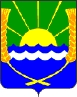 АДМИНИСТРАЦИЯ КУЛЕШОВСКОГО СЕЛЬСКОГО ПОСЕЛЕНИЯ ПОСТАНОВЛЕНИЕот __ ноября 2015г.                                                                          __                                                     с. КулешовкаОб утверждении Плана мероприятий по формированию ведомственных перечней муниципальных услуг (работ), оказываемых муниципальными учреждениями Кулешовского сельского поселенияВ соответствии со статьей 69.2 Бюджетного кодекса Российской Федерации, постановлением Правительства Российской Федерации от 26.02.2014 №151 «О формировании и ведении базовых (отраслевых) перечней государственных и муниципальных услуг и работ, формировании, ведении и утверждении ведомственных перечней государственных услуг  и  работ, оказываемых и выполняемых федеральными государственными учреждениями, и об общих требованиях к формированию, ведению и утверждению ведомственных перечней государственных (муниципальных) услуг и работ, оказываемых и выполняемых государственными учреждениями субъектов Российской Федерации (муниципальными учреждениями)» ПОСТАНОВЛЯЮ:1. Утвердить План мероприятий по формированию ведомственных перечней муниципальных услуг (работ), оказываемых муниципальными учреждениями Кулешовского сельского поселения (прилагается).2.  Настоящее постановление вступает в силу с момента подписания.       3. Контроль за исполнением настоящего постановления оставляю за собой.Глава Кулешовскогосельского поселения                                                                   И.Г. ОлейниковаПриложение к постановлениюАдминистрации Кулешовскогосельского поселенияот __.11.2015 № __План мероприятий по формированию ведомственных перечней муниципальных услуг (работ), оказываемых муниципальными учреждениями Кулешовского сельского поселения№ п/пНаименование мероприятияНаименование проекта подготовленного документаСроки подготовки проекта документаОтветственные1.Утверждение Порядка формирования, ведения и утверждения ведомственных перечней муниципальных услуг и работ, оказываемых и выполняемых муниципальными учреждениями Кулешовского сельского поселенияПостановление Администрации Кулешовского сельского поселения об утверждении Порядка формирования, ведения и утверждения ведомственных перечней муниципальных услуг и работ, оказываемых и выполняемых муниципальными учреждениями Кулешовского сельского поселения01.12.2015Администрация Кулешовского сельского поселения2.Проведение анализа соответствия базовых (отраслевых) перечней государственных и муниципальных услуг (работ) с проведением мероприятий по их сопоставлению с муниципальными услугами, оказываемыми муниципальными учреждениями Кулешовского сельского поселения01.12.2015Администрация Кулешовского сельского поселения3.Проверка соответствия кодов ОКВЭД, указанных в базовых (отраслевых) перечнях государственных и муниципальных услуг (работ), кодам ОКВЭД видов деятельности муниципальных учреждений Кулешовского сельского поселения, которым будут назначаться услуги (работы).01.12.2015Администрация Кулешовского сельского поселения4.Утверждение ведомственных перечней муниципальных услуг и работ, оказываемых муниципальными учреждениями Кулешовского сельского поселенияПостановление Администрации Кулешовского сельского поселения об утверждении ведомственного перечня государственных услуг (работ), оказываемых муниципальными учреждениями Кулешовского сельского поселения01.12.2015Администрация Кулешовского сельского поселения5.Ведение и размещение ведомственных перечней муниципальных услуг и работ в государственной интегрированной информационной системе управления общественными финансами «Электронный бюджет»31.12.2015Администрация Кулешовского сельского поселения 